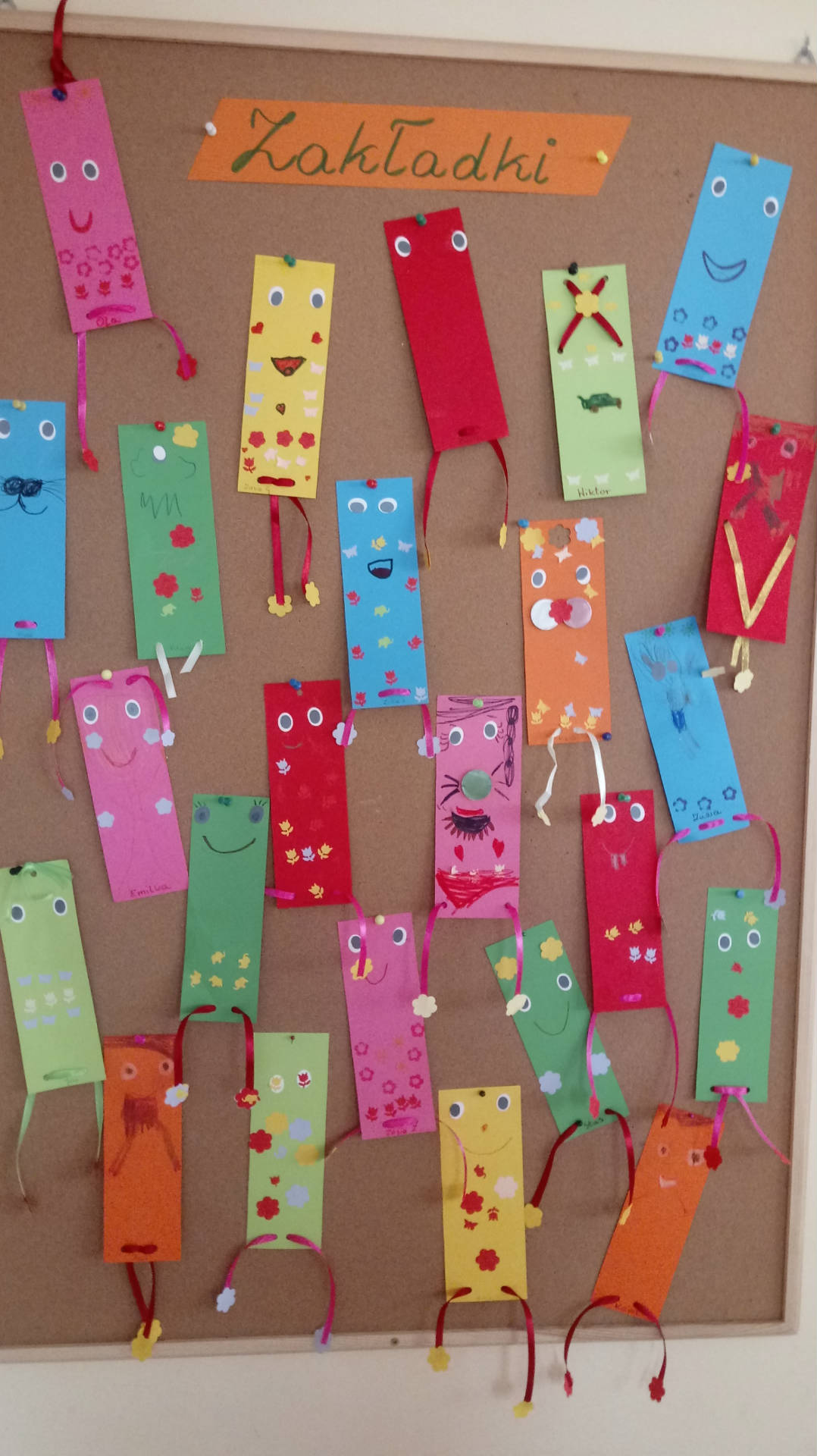 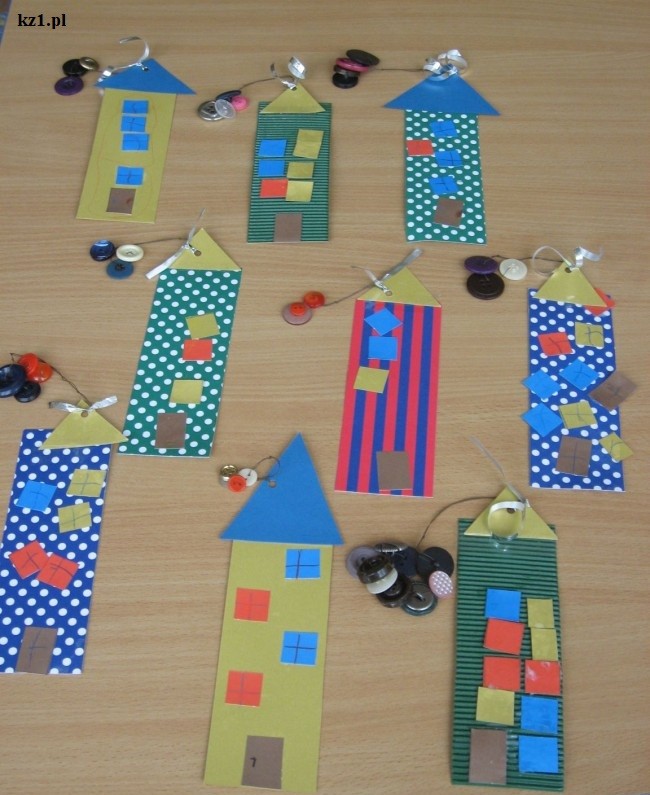 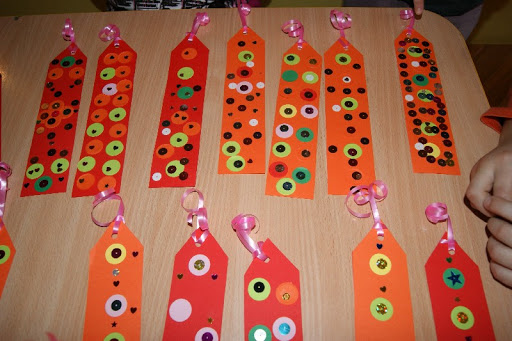 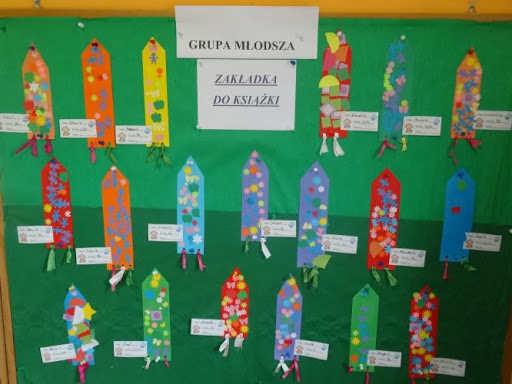 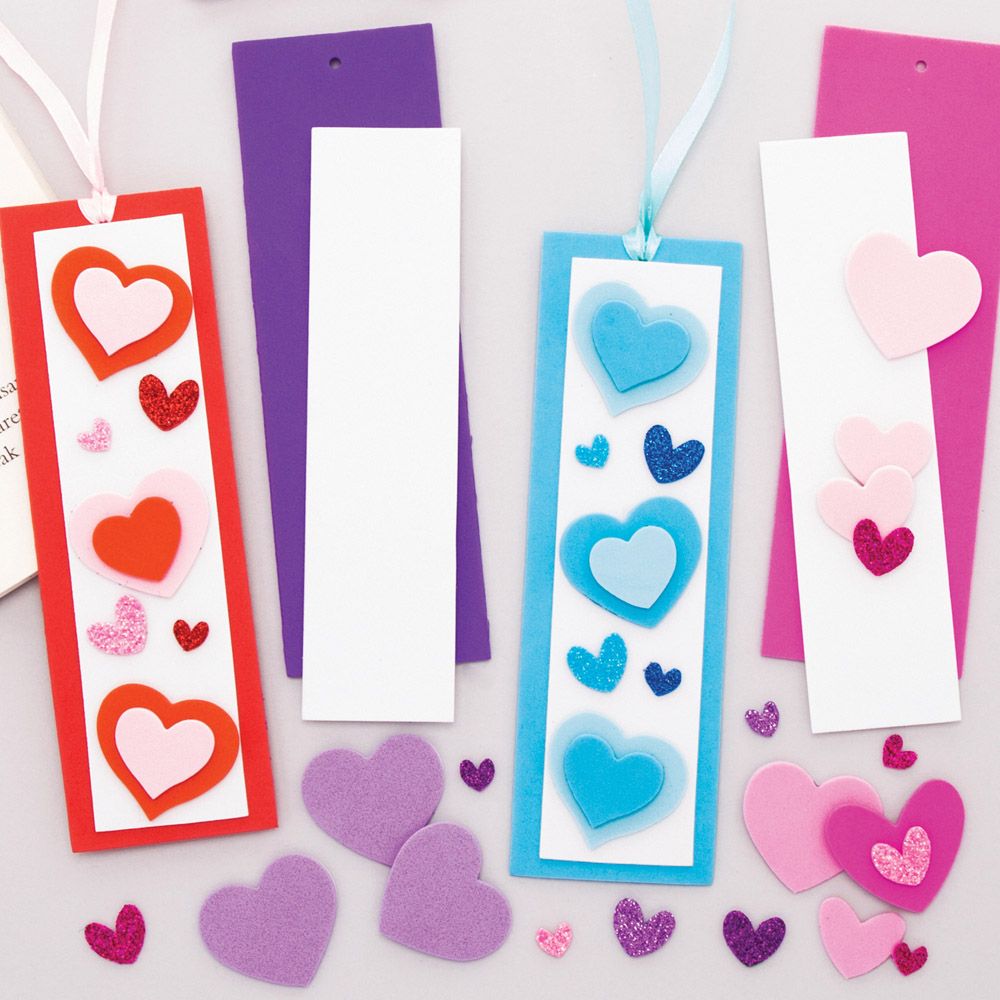 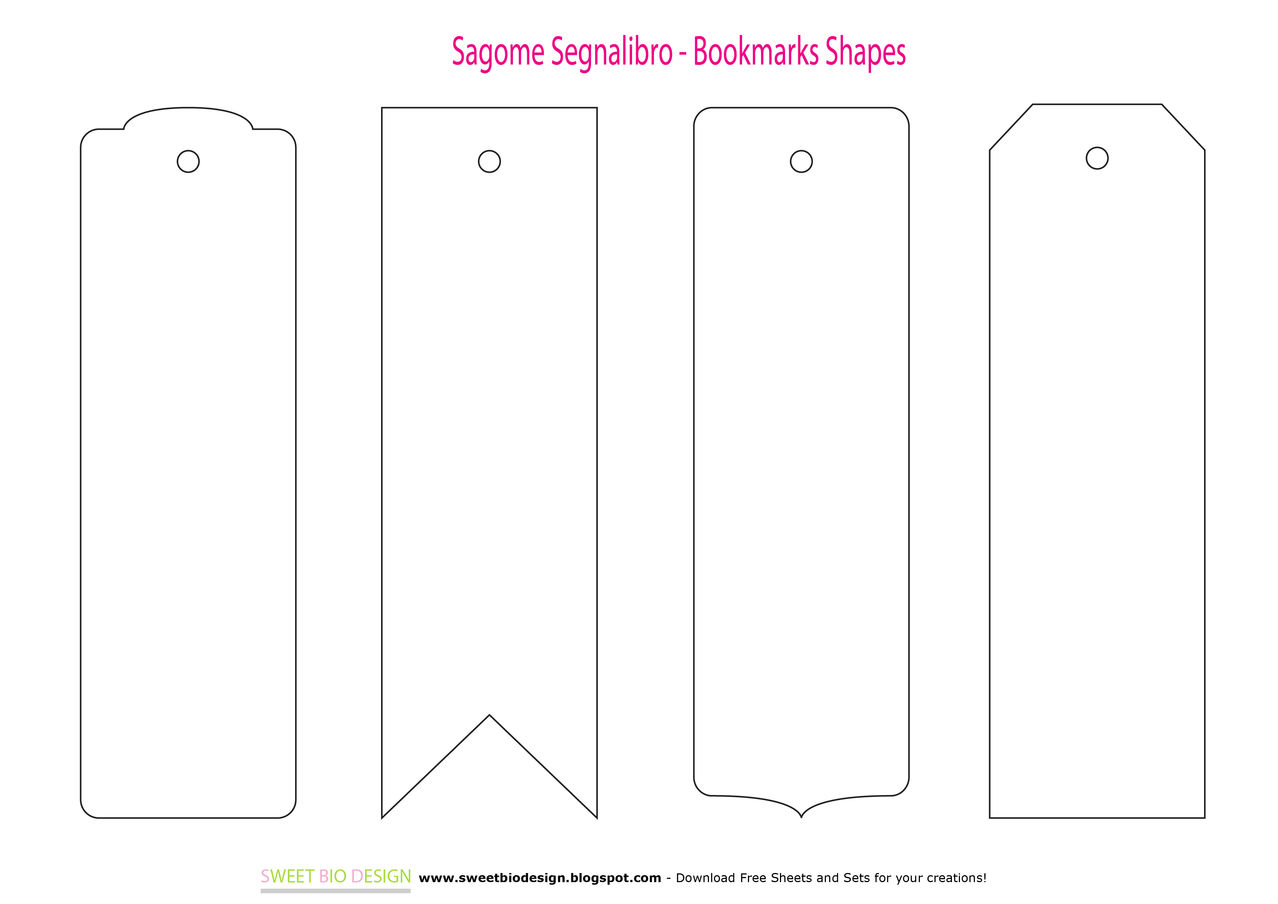 Za łącznik nr 2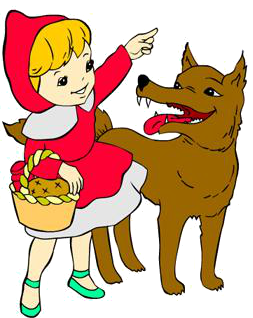 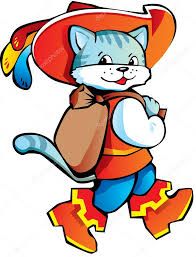 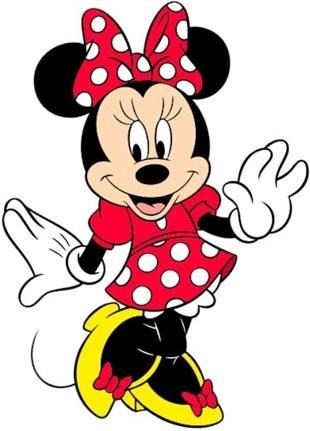 